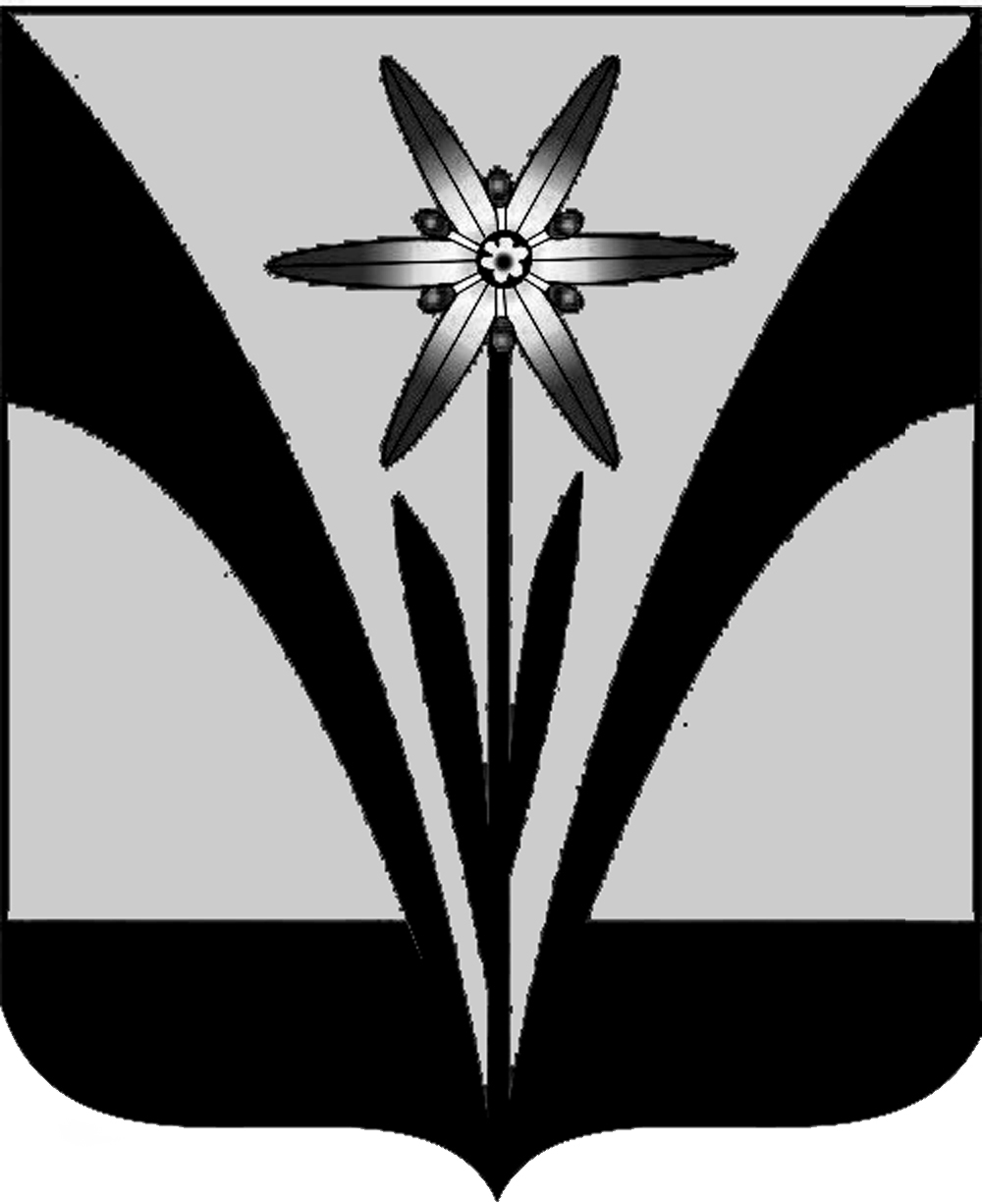 АДМИНИСТРАЦИЯИскитимского района Новосибирской областиП О С Т А Н О В Л Е Н И Е от 25.12.2014 № 3298       _____________№ ___________г.ИскитимОб утверждении административногорегламента осуществления муниципальногоконтроля за сохранностью автомобильных дорог местного значения на территории Искитимского района Новосибирской областиРуководствуясь Федеральными законами от 06.10.2003 № 131-ФЗ «Об общих принципах организации местного самоуправления в Российской Федерации», от 08.11.2007 № 257-ФЗ «Об автомобильных дорогах и дорожной деятельности Российской Федерации и о внесении изменений в отдельные законодательные акты Российской Федерации». ПОСТАНОВЛЯЮ:1. Утвердить административный регламент осуществления муниципального контроля за сохранностью автомобильных дорог местного значения на территории Искитимского района Новосибирской области.2. Опубликовать данное постановление в газете «Искитимская газета» и на сайте администрации района: http://www.iskitim–r.ru.3. Постановление вступает в силу после его официального опубликования. 4. Контроль за исполнением постановления возложить на заместителя главы администрации района по вопросам строительства, архитектуры и дорожного строительства Могулова П.В.Глава района                                                                                                                О.В. ЛагодаПриложениек постановлению администрацииИскитимского районаот 10.02.2015 №277АДМИНИСТРАТИВНЫЙ РЕГЛАМЕНТосуществления муниципального контроля за сохранностьюавтомобильных дорог местного значения на территории Искитимского района1. Общие положения1. Настоящий административный регламент осуществления муниципального контроля за сохранностью автомобильных дорог местного значения на территории Искитимского района (далее – административный регламент) устанавливает требования к порядку осуществления муниципального контроля за сохранностью автомобильных дорог местного значения вне границ населенных пунктов в границах муниципального района (далее – муниципальный контроль), состав, последовательность и сроки выполнения административных процедур (действий), порядок и формы контроля за осуществлением муниципального контроля, досудебный (внесудебный) порядок обжалования решений и действий (бездействия) администрации Искитимского района Новосибирской области (далее – администрация), осуществляющей муниципальный контроль, а также ее должностных лиц.2. Наименование муниципального контроля – муниципальный контроль за сохранностью автомобильных дорог местного значения.3. Муниципальный контроль осуществляет администрация, от имени которой действует отдел строительства, архитектуры и дорожного строительства (далее – отдел С, А и ДС) администрации.4. Муниципальный контроль осуществляется в соответствии с:Федеральным законом от 06.10.2003 №131-ФЗ «Об общих принципах организации местного самоуправления в Российской Федерации» («Собрание законодательства РФ», 06.10.2003, №40, ст. 3822; «Парламентская газета», №186, 08.10.2003; «Российская газета», №202, 08.10.2003);Федеральным законом от 08.11.2007 №257-ФЗ «Об автомобильных дорогах и о дорожной деятельности в Российской Федерации и о внесении изменений в отдельные законодательные акты Российской Федерации» («Собрание законодательства РФ», 12.11.2007, №46, ст. 5553, «Парламентская газета», №156-157, 14.11.2007, «Российская газета», №254, 14.11.2007);Федеральным законом от 26.12.2008 №294-ФЗ «О защите прав юридических лиц и индивидуальных предпринимателей при осуществлении государственного контроля (надзора) и муниципального контроля» («Российская газета», №266, 30.12.2008; «Собрание законодательства РФ», 29.12.2008, №52 (ч. 1), ст. 6249; «Парламентская газета», №90, 31.12.2008);Федеральным законом от 27.07.2010 №210-ФЗ «Об организации предоставления государственных и муниципальных услуг» («Российская газета», №168, 30.07.2010, «Собрание законодательства РФ», 02.08.2010, №31, ст. 4179);Постановлением Правительства Российской Федерации от 30.06.2010 №489 «Об утверждении Правил подготовки органами государственного контроля (надзора) и органами муниципального контроля ежегодных планов проведения плановых проверок юридических лиц и индивидуальных предпринимателей» («Собрание законодательства РФ», 12.07.2010, №28, ст. 3706);Приказом Министерства экономического развития Российской Федерации от 30.04.2009 №141 «О реализации положений Федерального закона «О защите прав юридических лиц и индивидуальных предпринимателей при осуществлении государственного контроля (надзора) и муниципального контроля» («Российская газета», №85, 14.05.2009);Постановлением Правительства Новосибирской области от 02.07.2012 №309-п «Об утверждении Порядка разработки и принятия административных регламентов осуществления муниципального контроля в соответствующих сферах деятельности» (Официальный сайт Правительства Новосибирской области http://www.adm.nso.ru, 03.07.2012, «Советская Сибирь», №122, 10.07.2012);Уставом Искитимского района Новосибирской области, утвержденным решением Совета депутатов Искитимского района Новосибирской области от 29.09.2009 №379;Постановлением администрации Искитимского района Новосибирской области от 23.12.2008 №3341 «Об утверждении Положений о структурных подразделениях администрации района».5. Предметом муниципального контроля является соблюдение субъектами проверок обязательных требований, установленных федеральными законами и принимаемыми в соответствии с ними иными нормативными правовыми актами Российской Федерации, законами и иными нормативными правовыми актами Новосибирской области (далее – обязательные требования), и требований муниципальных правовых актов Искитимского района по вопросам обеспечения сохранности автомобильных дорог местного значения в отношении владельцев объектов дорожного сервиса, организаций осуществляющих работы в полосе отвода автомобильных дорог и придорожной полосе, пользователей автомобильных дорог являющихся юридическими лицами или индивидуальными предпринимателями (далее – пользователи автомобильных дорог).6. При осуществлении мероприятий по муниципальному контролю должностные лица отдела С, А и ДС администрации, уполномоченные на осуществление муниципального контроля имеют право:запрашивать и получать на основании мотивированных письменных запросов от юридических лиц информацию и документы, необходимые в ходе проведения проверки;обращаться в органы внутренних дел за содействием в предотвращении или пресечении действий, препятствующих осуществлению муниципального дорожного контроля, а также в установлении (выявлении) лиц, виновных в нарушении требований действующего законодательства;привлекать к проведению проверки экспертов, экспертные организации, не состоящие в гражданско-правовых и трудовых отношениях с субъектами проверки, в отношении которых проводится проверка, и не являющиеся аффилированными лицами проверяемых лиц;взаимодействовать с органами государственного контроля (надзора) при организации и проведении проверок, с саморегулируемыми организациями по вопросам защиты прав их членов при осуществлении муниципального дорожного контроля.7. При осуществлении мероприятий по муниципальному контролю должностные лица отдела С, А и ДС администрации обязаны:своевременно и в полной мере исполнять предоставленные в соответствии с действующим законодательством, муниципальными правовыми актами Искитимского района Новосибирской области полномочия по предупреждению, выявлению и пресечению нарушений обязательных требований и требований муниципальных правовых актов Искитимского района Новосибирской области по вопросам обеспечения сохранности автомобильных дорог местного значения;соблюдать действующее законодательство, муниципальные правовые акты Искитимского района Новосибирской области, права и законные интересы субъекта проверки;проводить проверку на основании распоряжения администрации о проведении проверки в соответствии с ее назначением;проводить проверку только во время исполнения служебных обязанностей, выездную проверку только при предъявлении служебных удостоверений, копии распоряжения администрации и в случае поступления в администрацию обращений и заявлений граждан, в том числе индивидуальных предпринимателей, юридических лиц, информации от органов государственной власти (должностных лиц органа государственного надзора или органа муниципального контроля), органов местного самоуправления, из средств массовой информации о фактах нарушений обязательных требований и требований муниципальных правовых актов Искитимского района Новосибирской области по вопросам обеспечения сохранности автомобильных дорог местного значения, копии документа о согласовании проведения проверки;не препятствовать субъекту проверок (его уполномоченному лицу) присутствовать при проведении проверки и давать разъяснения по вопросам, относящимся к предмету проверки;представлять субъекту проверок (его уполномоченному лицу), присутствующим при проведении проверки, информацию и документы, относящиеся к предмету проверки;знакомить субъекта проверок (его уполномоченное лицо) с результатами проверки;учитывать при определении мер, принимаемых по фактам выявленных нарушений, соответствие указанных мер тяжести нарушений, а также не допускать необоснованное ограничение прав и законных интересов юридических лиц;доказывать обоснованность своих действий при их обжаловании юридическими лицами в порядке, установленном законодательством Российской Федерации;соблюдать сроки проведения проверки, установленные Федеральным законом от 26.12.2008 № 294-ФЗ «О защите прав юридических лиц и индивидуальных предпринимателей при осуществлении государственного контроля (надзора) и муниципального контроля»;не требовать от субъекта проверок документы и иные сведения, представление которых не предусмотрено законодательством Российской Федерации, муниципальными правовыми актами Искитимского района Новосибирской области;перед началом проведения выездной проверки по просьбе субъекта проверок (его уполномоченного лица) ознакомить их с положениями настоящего административного регламента;осуществлять запись о проведенной проверке в журнале учета проверок, при отсутствии журнала учета проверок осуществлять соответствующую запись в акте проверки.8. Субъекты проверок (его уполномоченное лицо) при проведении проверки имеет право:непосредственно присутствовать при проведении проверки, давать объяснения по вопросам, относящимся к предмету проверки;получать от должностных лиц отдела С, А и ДС администрации информацию, которая относится к предмету проверки и предоставление которой предусмотрено муниципальными правовыми актами Искитимского района Новосибирской области;знакомиться с результатами проверки и указывать в акте проверки о своем ознакомлении с результатами проверки, согласии или несогласии с ними, а также с отдельными действиями должностных лиц отдела С, А и ДС администрации;обжаловать действия (бездействие) администрации, должностных лиц администрации, повлекшие за собой нарушение прав юридического лица при проведении проверки, в административном и (или) судебном порядке в соответствии с законодательством Российской Федерации;привлекать уполномоченного по защите прав предпринимательства в Новосибирской области к участию в проведении проверок;осуществлять иные права, предусмотренные действующим законодательством Российской Федерации.9. Субъекты проверок при проведении проверки обязаны:обеспечивать при проведении проверок свое присутствие или уполномоченных представителей, ответственных за организацию и проведение мероприятий по выполнению обязательных требований;представлять должностным лицам отдела С, А и ДС администрации необходимые для проведения проверки документы;не препятствовать осуществлению должностными лицами отдела С, А и ДС администрации муниципального контроля;исполнять иные обязанности, предусмотренные действующим законодательством Российской Федерации.10. Результатом осуществления муниципального контроля является акт проверки и принятие мер при выявлении нарушений обязательных требований и требований муниципальных правовых актов Искитимского района Новосибирской области по вопросам обеспечения сохранности автомобильных дорог местного значения.2. Требования к порядку осуществления муниципального контроля11. Информация о месте нахождения, графике работы и контактных телефонах, адресах электронной почты отдела С, А и ДС администрации приводится в Приложении №1 и размещается на официальном сайте администрации Искитимского района Новосибирской области (www.iskitim-r.ru).Для получения информации об осуществлении муниципального контроля, о ходе осуществления муниципального контроля субъекты проверок и иные заинтересованные лица (далее – заявители) обращаются в отдел С, А и ДС администрации.12. Информация по вопросам осуществления муниципального контроля, о ходе осуществления муниципального контроля предоставляется заявителям в устной (лично или по телефону) или письменной форме, в том числе в электронной форме.При ответах по телефону должностные лица отдела С, А и ДС администрации подробно, со ссылками на соответствующие нормативные правовые акты, информируют обратившихся по интересующим их вопросам. Ответ на телефонный звонок должен содержать информацию о фамилии, имени, отчестве и должности принявшего телефонный звонок.При обращении за информацией заявителя лично должностные лица отдела С, А и ДС администрации обязаны принять его в соответствии с графиком работы. Продолжительность приема при личном обращении - 15 минут. Время ожидания в очереди при личном обращении не должно превышать 15 минут.Если для подготовки ответа на устное обращение требуется более 15 минут, должностное лицо отдела С, А и ДС администрации, осуществляющее устное информирование, предлагает заявителю назначить другое удобное для него время для устного информирования либо направить заявителю письменный ответ посредством почтового отправления либо в электронной форме.13. Письменное информирование заявителя осуществляется при получении от него письменного обращения лично или посредством почтового отправления, обращения в электронной форме о предоставлении информации по вопросам осуществления муниципального контроля, сведений о ходе осуществления муниципального контроля. Письменное обращение регистрируется в день поступления в администрацию.При обращении за информацией в письменной форме посредством почтового отправления ответ направляется в виде почтового отправления в адрес заявителя в течение 30 дней со дня регистрации обращения.При обращении за информацией по электронной почте, в том числе с использованием федеральной государственной информационной системы «Единый портал государственных и муниципальных услуг (функций)» (далее – Единый портал государственных и муниципальных услуг), ответ направляется по адресу электронной почты, указанному в обращении, в течение 30 дней со дня регистрации обращения.При направлении запроса государственным органам, другим органам местного самоуправления и иным должностным лицам для получения необходимых для рассмотрения обращения документов и материалов Глава Искитимского района (далее – Глава района) вправе продлить срок рассмотрения обращения не более чем на 30 дней, уведомив заявителя о продлении срока рассмотрения.В письменном ответе на обращение указывается фамилия и номер телефона исполнителя.Если в письменном обращении не указано наименование юридического лица (фамилия заинтересованного лица), направившего обращение, и почтовый адрес, по которому должен быть направлен ответ, ответ на обращение не дается.В случае если текст письменного обращения не поддается прочтению, ответ на обращение не дается и оно не подлежит направлению на рассмотрение в государственный орган, орган местного самоуправления или должностному лицу в соответствии с их компетенцией, о чем в течение семи дней со дня регистрации обращения сообщается гражданину, направившему обращение, если его фамилия и почтовый адрес поддаются прочтению.Если в тексте письменного обращения содержится вопрос, на который заявителю многократно давались ответы в письменной форме по существу в связи с ранее направленными обращениями, и при этом в обращении не приводятся новые доводы или обстоятельства, Глава района вправе принять решение о безосновательности очередного обращения и прекращении переписки с заявителем по данному вопросу при условии, что указанное обращение и ранее направляемые обращения направлялись в одно и то же структурное подразделение администрации или одному и тому же должностному лицу. О данном решении уведомляется заявитель, направивший обращение.14. В помещениях отдела С, А и ДС администрации предусматриваются места для информирования заявителей и заполнения документов.Места для информирования заявителей и заполнения документов оборудуются информационными стендами, стульями и столами для возможности оформления документов.Информационные стенды содержат информацию по вопросам осуществления муниципального контроля:выдержки из нормативных правовых актов, содержащих нормы, регулирующие деятельность по осуществлению муниципального контроля;образцы заполнения документов;справочную информацию о должностных лицах отдела С, А и ДС администрации, графике работы, номерах телефонов, адресах электронной почты;текст административного регламента с приложениями.15. Срок проведения каждой проверки при осуществлении муниципального контроля не может превышать двадцати рабочих дней.В отношении одного субъекта малого предпринимательства общий срок проведения плановых выездных проверок не может превышать пятидесяти часов для малого предприятия и пятнадцати часов для микропредприятия в год.Плановые проверки проводятся не чаще чем один раз в три года.16. В исключительных случаях, связанных с необходимостью проведения сложных и (или) длительных исследований, испытаний, специальных экспертиз и расследований на основании мотивированных предложений должностных лиц, проводящих выездную плановую проверку, срок проведения выездной плановой проверки может быть продлен Главой района, но не более чем на двадцать рабочих дней в отношении малых предприятий, микропредприятий - не более чем на пятнадцать часов.Срок проведения каждой из проверок в отношении юридического лица, которое осуществляет свою деятельность на территориях нескольких субъектов Российской Федерации, устанавливается отдельно по каждому филиалу, представительству, обособленному структурному подразделению юридического лица, при этом общий срок проведения проверки не может превышать шестьдесят рабочих дней.3. Состав, последовательность и сроки выполненияадминистративных процедур (действий), требования к порядку их выполнения, в том числе особенности выполнения административных процедур (действий) в электронной форме17. Осуществление муниципального контроля предусматривает выполнение следующих административных процедур:подготовка и утверждение ежегодных планов проведения плановых проверок;принятие решения о проведении проверки и подготовка к проведению проверки;проведение проверки и составление акта проверки;принятие мер при выявлении нарушений в деятельности субъекта проверки.Блок-схема осуществления муниципального контроля представлена в Приложении №2.18. Основанием для начала административной процедуры по подготовке и утверждению ежегодного плана проведения плановых проверок является требование Федерального закона от 26.12.2008 №294-ФЗ «О защите прав юридических лиц и индивидуальных предпринимателей при осуществлении государственного контроля (надзора) и муниципального контроля».19. Основанием для включения плановой проверки в ежегодный план проведения плановых проверок является истечение трех лет со дня:1) государственной регистрации юридического лица, индивидуального предпринимателя;2) окончания проведения последней плановой проверки юридического лица, индивидуального предпринимателя;3) начала осуществления юридическим лицом, индивидуальным предпринимателем предпринимательской деятельности в соответствии с представленным в уполномоченный Правительством Российской Федерации в соответствующей сфере федеральный орган исполнительной власти уведомлением о начале осуществления отдельных видов предпринимательской деятельности в случае выполнения работ или предоставления услуг, требующих представления указанного уведомления.20. Должностным лицом отдела С, А и ДС администрации разрабатываются предложения в проект ежегодного плана проведения плановых проверок юридических лиц и индивидуальных предпринимателей по типовой форме ежегодного плана проведения плановых проверок юридических лиц и индивидуальных предпринимателей, установленной постановлением Правительства Российской Федерации от 30.06.2010 №489 «Об утверждении Правил подготовки органами государственного контроля (надзора) и органами муниципального контроля ежегодных планов проведения плановых проверок юридических лиц, индивидуальных предпринимателей» (Приложение №3).Предложения для включения в проект ежегодного плана проведения плановых проверок юридических лиц и индивидуальных предпринимателей направляются начальником отдела С, А и ДС администрации в управление экономического развития промышленности и торговли администрации для подготовки сводного по администрации проекта плана. Сводный проект план согласовывается путем визирования Главой района и до 1 сентября года, предшествующего году проведения плановых проверок, направляется ответственным должностным лицом управления экономического развития промышленности и торговли администрации в Искитимскую межрайонную прокуратуру.Органы прокуратуры рассматривают проекты ежегодных планов проведения плановых проверок на предмет законности включения в них объектов муниципального контроля и в срок до 1 октября года, предшествующего году проведения плановых проверок, вносят предложения на имя Главы района о проведении совместных плановых проверок.Глава района рассматривает предложения Искитимской межрайонной прокуратуры и по итогам их рассмотрения до 1 ноября года, предшествующего году проведения плановых проверок, и издает постановление об утверждении ежегодного плана проведения плановых проверок юридических лиц и индивидуальных предпринимателей и направляет его в Искитимскую межрайонную прокуратуру.21. Ежегодный план проведения плановых проверок юридических лиц и индивидуальных предпринимателей доводится до сведения заинтересованных лиц посредством его размещения на официальном сайте администрации Искитимского района (www.iskitim-r.ru) и (или) опубликования в официальном печатном издании Искитимского района.22. Результатом административной процедуры по подготовке и утверждению ежегодного плана проведения плановых проверок является утвержденный Главой района ежегодный план проведения плановых проверок юридических лиц и индивидуальных предпринимателей.23. Срок административной процедуры по подготовке и утверждению ежегодного плана проведения плановых проверок юридических лиц и индивидуальных предпринимателей – до 1 ноября года, предшествующего году проведения плановых проверок.24. Основанием для начала административной процедуры по принятию решения о проведении плановой проверки и подготовке к проведению проверки является ежегодный план проведения плановых проверок юридических лиц и индивидуальных предпринимателей.25. Основанием для начала административной процедуры по принятию решения о проведении внеплановой проверки и подготовке к проведению внеплановой проверки является:1) истечение срока исполнения субъектом проверки ранее выданного предписания об устранении выявленного нарушения обязательных требований и требований муниципальных правовых актов Искитимского района Новосибирской области по вопросам обеспечения сохранности автомобильных дорог местного значения;2) поступление в администрацию обращений и заявлений граждан, юридических лиц, индивидуальных предпринимателей, информации от органов государственной власти, органов местного самоуправления, из средств массовой информации о фактах нарушений обязательных требований и требований муниципальных правовых актов Искитимского района Новосибирской области по вопросам обеспечения сохранности автомобильных дорог местного значения;3) поручение Президента Российской Федерации или Правительства Российской Федерации либо Правительства Новосибирской области.26. Обращения и заявления, не позволяющие установить лицо, обратившееся в администрацию, а также обращения и заявления, не содержащие сведений о фактах, указанных в подпункте 2 пункта 25, не могут служить основанием для проведения внеплановой проверки.27. Плановые и внеплановые проверки проводятся на основании распоряжения администрации о проведении проверки.Подготовку к проведению проверки (плановой, внеплановой) осуществляет должностное лицо отдела С, А и ДС администрации, ответственное за организацию проведения проверки (далее – специалист, ответственный за организацию проверки).28. Не позднее 14 рабочих дней до дня проведения плановой проверки, указанной в ежегодном плане, специалист, ответственный за организацию проверки, осуществляет в течение трех рабочих дней подготовку проекта распоряжения администрации о проведении плановой проверки юридического лица - в соответствии с типовой формой приказа, утвержденной приказом Министерства экономического развития Российской Федерации от 30.04.2009 № 141 «О реализации положений Федерального закона «О защите прав юридических лиц и индивидуальных предпринимателей при осуществлении государственного контроля (надзора) и муниципального контроля» (далее - приказ Минэкономразвития РФ) (Приложение №4), и передачу его на подпись Главе района.Распоряжение администрации о проведении плановой проверки подписывается Главой района в течение трех рабочих дней со дня его передачи на подпись.29.  Внеплановая выездная проверка по месту осуществления деятельности юридических лиц (их филиалов, представительств, обособленных структурных подразделений) осуществляется должностным лицом, ответственным за проведением проверки по основанию, указанному в подпункте 2 пункта 25, после согласования с органами прокуратуры на основании распоряжения администрации о проведении внеплановой проверки.В день подписания распоряжения администрации о проведении внеплановой выездной проверки в отношении юридического лица, специалист, ответственный за организацию проверки, в целях согласования ее проведения представляет либо направляет заказным почтовым отправлением с уведомлением о вручении или в форме электронного документа, подписанного электронной цифрой подписью, в орган прокуратуры по месту осуществления деятельности субъекта проверки заявление о согласовании проведения внеплановой выездной проверки по форме согласно Приложению №5 (далее - заявление). К заявлению прилагается копия распоряжения администрации о проведении внеплановой выездной проверки и документы, содержащие сведения, послужившие основанием для ее проведения.30. При получении решения прокурора или его заместителя о согласовании проведения внеплановой выездной проверки юридического лица должностные лица отдела С, А и ДС администрации осуществляют мероприятия по ее подготовке.При получении решения прокурора или его заместителя об отказе в согласовании проведения внеплановой выездной проверки юридического лица специалистом, ответственным за организацию проверки, в течение одного дня осуществляется подготовка проекта распоряжения администрации об отмене распоряжения администрации о проведении проверки.31. Если основанием для проведения внеплановой выездной проверки юридических лиц является поступление в администрацию обращений и заявлений граждан, юридических лиц, индивидуальных предпринимателей, информации от органов государственной власти, органов местного самоуправления, из средств массовой информации о фактах нарушений обязательных требований и требований муниципальных правовых актов Искитимского района Новосибирской области по вопросам обеспечения сохранности автомобильных дорог местного значения, то в связи с необходимостью принятия неотложных мер в случаях, предусмотренных частью 12 статьи 10 Федерального закона от 26.12.2008 № 294-ФЗ «О защите прав юридических лиц и индивидуальных предпринимателей при осуществлении государственного контроля (надзора) и муниципального контроля», должностные лица отдела С, А и ДС администрации приступают к проведению внеплановой проверки незамедлительно с извещением органов прокуратуры в течение двадцати четырех часов о проведении мероприятий по муниципальному контролю посредством направления следующих документов:заявления;копии распоряжения администрации о проведении внеплановой выездной проверки;документов, содержащих сведения, послужившие основанием для проведения проверки.32. Должностные лица отдела С, А и ДС администрации уведомляют субъекта проверки о проведении проверки посредством направления копии распоряжения администрации о проведении проверки заказным почтовым отправлением с уведомлением о вручении или любым доступным способом:при проведении плановой проверки – не позднее, чем в течение трех рабочих дней до начала ее проведения;при проведении внеплановой выездной проверки, за исключением внеплановой выездной проверки, основания проведения которой указаны в подпункте 2 пункта 25, – не менее чем за двадцать четыре часа до начала ее проведения.33. Результатом административной процедуры по принятию решения о проведении проверки и подготовке к проведению проверки является распоряжение администрации о проведении проверки либо распоряжение администрации об отмене приказа о проведении внеплановой проверки.34. Срок административной процедуры по принятию решения о проведении проверки и подготовке к проведению проверки составляет 10 рабочих дней.35. Основанием для начала административной процедуры по проведению проверки и составлению акта проверки является распоряжение администрации о проведении проверки.36. Плановая и внеплановая проверка проводятся в форме документарной проверки и (или) выездной проверки.Проверка проводится уполномоченными должностными лицами отдела С, А и ДС администрации, указанными в распоряжении администрации о проведении проверки.37. Документарная проверка (плановая, внеплановая) проводится по месту нахождения отдела С, А и ДС администрации.В процессе проведения документарной проверки должностным лицом отдела С, А и ДС администрации в первую очередь рассматриваются документы проверяемого субъекта проверки, имеющиеся в распоряжении администрации, акты предыдущих проверок и иные документы о результатах, осуществленных в отношении этого субъекта проверки.38. Если достоверность сведений, имеющихся в распоряжении администрации вызывает обоснованные сомнения либо эти сведения не позволяют оценить исполнение субъектом проверки обязательных требований или требований муниципальных правовых актов Искитимского района Новосибирской области по вопросам обеспечения сохранности автомобильных дорог местного значения, должностное лицо отдела С, А и ДС администрации направляет в адрес субъекта проверки мотивированный запрос с требованием представить иные необходимые для рассмотрения в ходе проведения документарной проверки документы. К запросу прилагается заверенная печатью копия распоряжения администрации о проведении документарной проверки.В течение десяти рабочих дней со дня получения мотивированного запроса субъекты проверок обязаны направить в администрацию указанные в запросе документы.Указанные в запросе документы представляются в виде копий, заверенных печатью (при ее наличии) и собственно подписью руководителя, иного должностного лица или уполномоченного представителя субъекта проверки и печатью. Субъекты проверки вправе представить указанные в запросе документы в форме электронных документов.39. Если в ходе документарной проверки выявлены ошибки и (или) противоречия в представленных субъектом проверки документах либо несоответствие сведений, содержащихся в этих документах, сведениям, содержащимся в имеющихся в распоряжении администрации документах и (или) полученным в ходе проверки, информация об этом направляется субъекту проверки с требованием представить в течение 10 рабочих дней необходимые пояснения в письменной форме. Субъект проверки вправе представить дополнительно в администрацию документы, подтверждающие достоверность ранее представленных документов.40. Если после рассмотрения представленных пояснений и документов либо при отсутствии пояснений субъекта проверки установлены признаки нарушения обязательных требований и требований муниципальных правовых актов Искитимского района Новосибирской области по вопросам обеспечения сохранности автомобильных дорог местного значения должностное лицо отдела С, А и ДС администрации проводит выездную проверку на основании распоряжения администрации о проведении выездной проверки, подготовка которого осуществляется в соответствии с подпунктами 27 и 28.41. Выездная проверка (плановая, внеплановая) проводится по месту нахождения и (или) по месту фактического осуществления деятельности субъекта проверки.Выездная проверка проводится в случае, если при документарной проверке не представляется возможным:1) удостовериться в полноте и достоверности сведений, содержащихся в уведомлении о начале осуществления отдельных видов предпринимательской деятельности и иных имеющихся в распоряжении органа муниципального контроля документах юридического лица, индивидуального предпринимателя;2) оценить соответствие деятельности юридического лица, индивидуального предпринимателя обязательным требованиям или требованиям, установленным муниципальными правовыми актами, без проведения соответствующего мероприятия по контролю.42. Выездная проверка начинается с предъявления служебного удостоверения должностным лицом отдела С, А и ДС администрации, обязательного ознакомления субъекта проверки (его уполномоченного представителя) с распоряжение администрации о проведении выездной проверки и с полномочиями проводящих проверку должностных лиц отдела С, А и ДС администрации, а также с целями, задачами, основаниями проведения выездной проверки, видами и объемом мероприятий по контролю, составом экспертов, представителями экспертных организаций, привлекаемых к выездной проверке, со сроками и условиями ее проведения.Заверенная печатью копия распоряжения администрации о проведении проверки вручается под роспись должностным лицом отдела С, А и ДС администрации субъекту проверки (его уполномоченному представителю) одновременно с предъявлением служебного удостоверения.По результатам проверки, непосредственно после ее завершения, должностное лицо отдела С, А и ДС администрации составляет в двух экземплярах акт проверки органом муниципального контроля юридического лица, по форме согласно Приложению №6 (далее - акт проверки).43. Если для составления акта проверки необходимо получить заключения по результатам проведенных исследований, испытаний, специальных расследований, экспертиз, акт проверки составляется в срок, не превышающий трех рабочих дней после завершения мероприятий по контролю.44. К акту проверки прилагаются материалы, документы или их копии, связанные с проверкой, в том числе информация, объяснения и пояснения (далее - документы и материалы) субъекта проверки.45. В день составления акта должностным лицом отдела С, А и ДС администрации по результатам проведения проверки в журнале учета проверок, находящемся у субъекта проверки, производится запись о проведенной проверке, содержащая сведения о наименовании субъекта проверки, датах начала и окончания проведения проверки, времени ее проведения, правовых основаниях, целях, задачах и предмете проверки, о выявленных нарушениях и выданных предписаниях, а также указываются фамилии, имена, отчества и должности должностных лиц отдела С, А и ДС администрации, проводящих проверку, их подписи.При отсутствии журнала учета проверок у субъекта проверки в акте проверки делается соответствующая запись.46. Акт проверки вместе с прилагаемыми к нему документами и материалами регистрируется в журнале регистрации актов проверок отдела С, А и ДС администрации (Приложение №7) и представляется со служебной запиской Главе района.47. Один экземпляр акта проверки с копиями приложений вручается субъекту проверки (его уполномоченному представителю) под расписку об ознакомлении либо об отказе в ознакомлении с актом проверки.При отсутствии субъекта проверки (его уполномоченного представителя), а также в случае отказа субъекта проверки дать расписку об ознакомлении либо об отказе в ознакомлении с актом проверки, он направляется заказным почтовым отправлением с уведомлением о вручении, которое приобщается к экземпляру акта проверки, хранящемуся в деле отдела С, А и ДС администрации.48. В случае если для проведения внеплановой выездной проверки требуется согласование ее проведения с органом прокуратуры, копия акта проверки направляется в орган прокуратуры, которым принято решение о согласовании проведения проверки, в течение пяти рабочих дней со дня составления акта проверки.49. Субъект проверки в случае несогласия с фактами, выводами, предложениями, изложенными в акте проверки, либо с выданным предписанием об устранении выявленных нарушений в течение пятнадцати дней с даты получения акта проверки вправе представить в администрацию в письменной форме возражения в отношении акта проверки и (или) выданного предписания об устранении выявленных нарушений в целом или его отдельных положений. При этом субъект проверки вправе приложить к таким возражениям документы, подтверждающие обоснованность таких возражений, или их заверенные копии либо в согласованный срок передать их в администрацию.50. Результатом исполнения административной процедуры по проведению проверки и составлению акта проверки является акт проверки и вручение (направление) его субъекту проверки, а также направление копии акта проверки в орган прокуратуры (в случае если для проведения внеплановой выездной проверки требуется согласование ее проведения с органом прокуратуры).51. Срок исполнения административной процедуры по проведению проверки и составлению акта проверки не может превышать двадцати рабочих дней.В отношении одного субъекта малого предпринимательства общий срок проведения плановых выездных проверок не может превышать пятидесяти часов для малого предприятия и пятнадцати часов для микропредприятия в год.52. В исключительных случаях, связанных с необходимостью проведения сложных и (или) длительных исследований, испытаний, специальных экспертиз и расследований на основании мотивированных предложений должностных лиц отдела С, А и ДС администрации, проводящих выездную плановую проверку, срок проведения выездной плановой проверки может быть продлен Главой района, но не более чем на двадцать рабочих дней, в отношении малых предприятий, микропредприятий не более чем на пятнадцать часов.Срок проведения каждой проверки (документарной или выездной) в отношении юридического лица, которое осуществляет свою деятельность на территориях нескольких субъектов Российской Федерации, устанавливается отдельно по каждому филиалу, представительству, обособленному структурному подразделению юридического лица, при этом общий срок проведения проверки не может превышать шестьдесят рабочих дней.53. Основанием для начала административной процедуры по принятию мер при выявлении нарушений в деятельности субъекта проверки является акт проверки, в котором указаны выявленные нарушения субъектом проверки обязательных требований и требований муниципальных правовых актов Искитимского района Новосибирской области по вопросам обеспечения сохранности автомобильных дорог местного значения.54. В случае выявления при проведении проверки нарушений субъектом проверки обязательных требований и требований муниципальных правовых актов Искитимского района Новосибирской области по вопросам обеспечения сохранности автомобильных дорог местного значения должностные лица отдела С, А и ДС администрации в пределах полномочий, предусмотренных законодательством Российской Федерации, муниципальными правовыми актами, обязаны:в день составления акта проверки выдать предписание субъекту проверки об устранении выявленных нарушений с указанием сроков их устранения;принять меры по контролю за устранением выявленных нарушений, их предупреждению, предотвращению, а также меры по привлечению субъектов проверки, допустивших выявленные нарушения, к ответственности.55. О мерах, принятых для выполнения предписания, субъект проверки должен сообщить в отдел С, А и ДС администрации в установленный данным предписанием срок.56. При непредставлении субъектом проверки в установленные сроки информации об устранении нарушений Глава района рассматривает и устанавливает:возможность продления сроков устранения нарушений в случае наличия уважительных причин, не позволивших в установленные сроки устранить указанные нарушения;наличие основания для привлечения виновных лиц к административной ответственности за неисполнение предписания.57. Продление сроков устранения нарушений возможно при наличии ходатайства субъекта проверки с изложением причин, не позволивших устранить нарушения в установленные сроки, и подтверждением принятых к устранению мер.58. В течение пяти рабочих дней должностное лицо отдела С, А и ДС администрации при наличии оснований для возбуждения административного производства направляет материалы на рассмотрение должностному лицу, уполномоченному на составление протокола об административном правонарушении.59. Результатом административной процедуры по принятию мер при выявлении нарушений в деятельности субъекта проверки является принятие мер, предусмотренных законодательством Российской Федерации, по устранению выявленных нарушений обязательных требований и требований муниципальных правовых актов Искитимского района Новосибирской области по вопросам обеспечения сохранности автомобильных дорог местного значения и привлечению субъектов проверки, допустивших нарушения, к ответственности.60. Срок административной процедуры по принятию мер при выявлении нарушений в деятельности субъекта проверки составляет один рабочий день - для выдачи предписания, пять рабочих дней - для направления материалов на рассмотрение должностному лицу, уполномоченному на составление протокола об административном правонарушении.4. Порядок и формы контроля за осуществлениеммуниципального контроля61. Контроль за осуществлением муниципального контроля осуществляется в форме текущего контроля за соблюдением и исполнением законодательства Российской Федерации, Новосибирской области, муниципальных правовых актов и положений административного регламента и контроля полноты и качества осуществления муниципального контроля.62. Текущий контроль осуществляется начальником отдела С, А и ДС администрации путем проведения анализа соблюдения и исполнения специалистами отдела законодательства Российской Федерации, Новосибирской области, муниципальных правовых актов и положений административного регламента.63. Контроль полноты и качества осуществления муниципального контроля включает проведение проверок, рассмотрение обращений заявителей, содержащих жалобы на решения, действия (бездействие) должностных лиц отдела С, А и ДС администрации.64. Для проведения проверки распоряжение администрации создается комиссия.Осуществляются два вида проверок: плановые проверки (осуществляется на основании полугодовых или годовых планов работы) и внеплановые проверки (по конкретному обращению).65. При проведении внеплановой проверки по конкретному обращению заявителя, информация о результатах проверки направляется заявителю по почте в течение 30 дней со дня регистрации письменного обращения.66. Результаты проверки оформляются в виде акта проверки, в котором указываются выявленные недостатки и предложения по их устранению.Акт проверки подписывается всеми членами комиссии.67. За ненадлежащее исполнение муниципальной функции виновные лица несут ответственность, установленную законодательством Российской Федерации.Персональная ответственность должностных лиц отдела С, А и ДС администрации закрепляется в их должностных регламентах в соответствии с требованиями законодательства Российской Федерации.68. По результатам проверок, в случае выявления несоответствия полноты и качества исполнения муниципальной функции положениям Административного регламента, иным нормативным правовым актам, устанавливающим требования к исполнению муниципальной функции, виновные лица привлекаются к ответственности в порядке, установленном законодательством Российской Федерации.69. Для осуществления контроля за осуществлением муниципального контроля граждане, их объединения и организации имеют право направлять в администрацию индивидуальные и коллективные обращения с предложениями и рекомендациями по совершенствованию качества и порядка осуществления муниципального контроля.5. Досудебный (внесудебный) порядок обжалования решенийи действий (бездействия) администрации, должностных лиц администрации, осуществляющих муниципальный контроль70. Заявители вправе обжаловать решения, действия (бездействие) администрации, должностных лиц администрации в досудебном (внесудебном) порядке.71. Обжалование действий (бездействия) администрации, должностных лиц администрации, а также решений, принимаемых (осуществляемых) ими в ходе исполнения муниципальной функции, производится в досудебном (внесудебном) порядке путем подачи заинтересованным лицом жалобы в администрацию.72. Жалоба может быть направлена: начальнику отдела С, А и ДС администрации - при обжаловании действий (бездействия) должностных лиц отдела, а также принимаемых ими решений при исполнении муниципальной функции; Главе района.Жалоба может быть направлена в письменной и (или) электронной форме, в том числе подана через многофункциональный центр предоставления государственных и муниципальных услуг, а также с использованием информационно-телекоммуникационных сетей общего пользования, в том числе информационных ресурсов Интернет-портала «Единый портал государственных и муниципальных услуг (функций)».73. Заявитель в жалобе, поданной в письменной форме, в обязательном порядке указывает либо наименование органа местного самоуправления, в который направляет жалобу, либо фамилию, имя, отчество (при наличии) соответствующего должностного лица органа местного самоуправления, либо должность соответствующего должностного лица органа местного самоуправления, а также свои фамилию, имя, отчество (при наличии), полное наименование (для юридического лица), почтовый адрес, по которому должны быть направлены ответ, уведомление о переадресации жалобы, излагает суть предложения, заявления или жалобы, ставит личную подпись и дату. В случае направления жалобы в форме электронного документа заявитель в жалобе в обязательном порядке указывает свои фамилию, имя, отчество (при наличии), полное наименование (для юридического лица), адрес электронной почты, если ответ должен быть направлен в форме электронного документа, и почтовый адрес, если ответ должен быть направлен в письменной форме.Дополнительно в жалобе могут быть указаны:должность, фамилия, имя и отчество муниципального служащего (при наличии информации), решение, действие (бездействие) которого обжалуется; суть обжалуемого действия (бездействия); обстоятельства, на основании которых заявитель считает, что нарушены его права, свободы и законные интересы, созданы препятствия для их реализации либо незаконно возложена какая-либо обязанность; иные сведения, которые заявитель считает необходимым сообщить. В случае необходимости в подтверждение своих доводов заявитель прилагает к жалобе документы и материалы либо их копии или направляет указанные документы и материалы в электронной форме. 74. Предметом досудебного (внесудебного) обжалования являются действия (бездействие) администрации, должностных лиц администрации, а также принимаемые ими решения при исполнении муниципальной функции, в том числе связанные с:необоснованным отказом в исполнении муниципальной функции;нарушением установленного порядка исполнения муниципальной функции, в том числе нарушение срока исполнения функции;требование у проверяемого лица документов, не предусмотренных нормативными правовыми актами Российской Федерации, нормативными правовыми актами субъектов Российской Федерации, муниципальными правовыми актами для осуществления муниципального контроля;нарушением иных прав заявителя при осуществлении муниципальной функции.75. Ответ на жалобу не дается в следующих случаях:наличие вступившего в законную силу решения суда, арбитражного суда по жалобе о том же предмете и по тем же основаниям;подача жалобы лицом, полномочия которого не подтверждены в порядке, установленном законодательством Российской Федерации;наличие решения по жалобе, принятого ранее в соответствии с требованиями настоящих Правил в отношении того же заявителя и по тому же предмету жалобы.76. Жалоба может быть оставлена без ответа в следующих случаях:если в письменном обращении не указаны фамилия гражданина, направившего обращение, и почтовый адрес, по которому должен быть направлен ответ на обращение; если в обращении обжалуется судебное решение. При этом в течение 7 дней со дня регистрации жалоба возвращается заявителю, направившему обращение, с разъяснением порядка обжалования данного судебного решения; если в письменном обращении содержатся нецензурные либо оскорбительные выражения, угрозы жизни, здоровью и имуществу должностного лица, а также членов его семьи. В данном случае заявителю, направившему обращение, сообщается о недопустимости злоупотребления правом; если текст письменного обращения не поддается прочтению и оно не подлежит направлению на рассмотрение в государственный орган, орган местного самоуправления или должностному лицу в соответствии с их компетенцией, о чем в течение 7 дней со дня регистрации обращения сообщается гражданину, направившему обращение, если его фамилия и почтовый адрес поддаются прочтению; если жалоба подана заявителем в орган, в компетенцию которого не входит принятие решения по жалобе. В этом случае в течение 3 рабочих дней со дня ее регистрации указанный орган направляет жалобу в уполномоченный на ее рассмотрение орган и в письменной форме информирует заявителя о перенаправлении жалобы;если в письменном обращении заявителя содержится вопрос, на который ему многократно давались письменные ответы по существу в связи с ранее направляемыми обращениями, и при этом в обращении не приводятся новые доводы или обстоятельства, Глава района вправе принять решение о безосновательности очередного обращения и прекращении переписки с заявителем по данному вопросу при условии, что указанное обращение и ранее направляемые обращения направлялись в администрацию Искитимского района. О данном решении уведомляется заявитель, направивший обращение.77. Основанием для начала процедуры досудебного (внесудебного) обжалования является поступление обращения заявителя об обжаловании решений, действий (бездействия) администрации, должностных лиц администрации в администрацию.78. Заявитель имеет право на получение информации и документов, необходимых для обоснования и рассмотрения жалобы, поданной по основаниям, предусмотренным пунктом 73 Административного регламента, при условии, что это не затрагивает права, свободы и законные интересы других лиц и что указанные документы не содержат сведения, составляющие государственную или иную охраняемую законодательством Российской Федерации тайну. 79. При подаче жалобы заявитель вправе получить следующую информацию:местонахождение отдела С, А и ДС администрации;перечень номеров телефонов для получения сведений о прохождении процедур по рассмотрению жалобы;местонахождение органов местного самоуправления, фамилии, имена, отчества (при наличии) и должности их руководителей, а также должностных лиц, которым может быть направлена жалоба.80. При подаче жалобы заинтересованное лицо вправе получить в отделе С, А и ДС администрации копии документов, подтверждающих обжалуемое действие (бездействие), решение должностного лица.81. Жалоба, поступившая в администрацию, подлежит регистрации не позднее следующего рабочего дня со дня ее поступления. Жалоба рассматривается в течение 15 рабочих дней со дня ее регистрации, если муниципальными правовыми актами не установлены иные сроки рассмотрения.82. По результатам рассмотрения жалобы принимается решение об удовлетворении требований заявителя либо об отказе в удовлетворении требований, о чем не позднее дня, следующего за днем принятия решения, заявителю в письменной форме направляется мотивированный ответ о результатах рассмотрения жалобы (способом, указанным заявителем в жалобе лично, по почте или электронной почтой).Решение об удовлетворении жалобы или об отказе в ее удовлетворении принимается в форме акта.83. В ответе по результатам рассмотрения жалобы указываются:наименование органа, рассмотревшего жалобу, должность, фамилия, имя, отчество (при наличии) должностного лица, принявшего решение по жалобе;номер, дата, место принятия решения, включая сведения о должностном лице, решение или действие (бездействие) которого обжалуется;фамилия, имя, отчество (при наличии) или наименование заявителя;основания для принятия решения по жалобе;принятое по жалобе решение;в случае если жалоба признана обоснованной – сроки устранения выявленных нарушений;сведения о порядке обжалования принятого по жалобе решения.84. В случае установления в ходе или по результатам рассмотрения жалобы признаков состава административного правонарушения, предусмотренного статьей 5.63 Кодекса Российской Федерации об административных правонарушениях, или признаков состава преступления должностное лицо, уполномоченное на рассмотрение жалоб, незамедлительно направляет следующие материалы в органы прокуратуры.85. Информация о результатах рассмотрения жалобы на решения или действие (бездействие) администрации, должностных лиц администрации подлежит обязательному размещению на официальном сайте администрации Искитимского района (www.iskitim-r.ru) в течение пяти рабочих дней после принятия решения.Приложение №1к административному регламенту осуществления муниципального контроля за сохранностью автомобильных дорог местного значения на территории Искитимского районаИНФОРМАЦИЯо месте нахождения, графике работы, контактных телефонах, адресахэлектронной почты отдела строительства, архитектуры и дорожного строительства администрации Искитимского районаПриложение №2к административному регламенту осуществления муниципального контроля за сохранностью автомобильных дорог местного значения на территории Искитимского районаБЛОК-СХЕМАосуществления муниципального контроля за сохранностью автомобильных дорог местного значенияПриложение №3к административному регламенту осуществления муниципального контроля за сохранностью автомобильных дорог местного значения на территории Искитимского районаТИПОВАЯ ФОРМАежегодного плана проведения плановых проверок юридических лиц и индивидуальных предпринимателейадминистрации Искитимского районаУТВЕРЖДЕНГлава района(фамилия, инициалы и подпись)М.П.ПЛАНПриложение №4к административному регламенту осуществления муниципального контроля за сохранностью автомобильных дорог местного значения на территории Искитимского районаАДМИНИСТРАЦИЯ ИСКИТИМСКОГО РАЙОНАРАСПОРЯЖЕНИЕ__.__._________г. № _____________г.ИскитимО проведении _______________________________________                                  (плановой/внеплановой, документарной/выездной)проверки ___________________________________________                                               (наименование юр.лица или ИП)1. Провести проверку в отношении ________________________________________(наименование юридического лица)2. Место нахождения: ___________________________________________________(юридического лица (их филиалов, представительств, обособленных структурных подразделений)3. Назначить лицом (-ами), уполномоченным (-ыми) на проведение проверки: ____(фамилия, имя, отчество (последнее – при наличии), должность должностного лица (должностных лиц),уполномоченного (-ых) на проведение проверки)4. Привлечь к проведению проверки в качестве экспертов, представителей экспертных организаций следующих лиц ______________________________________________________(фамилия, имя, отчество (последнее – при наличии), должности привлекаемых к проведению проверки экспертов и (или) наименование экспертной организации с указанием реквизитов свидетельства об аккредитации и наименования органа по аккредитации, выдавшего свидетельство об аккредитации)5. Установить, что:настоящая проверка проводится с целью: ______________________________________При установлении целей проводимой проверки указывается следующая информация:а) в случае проведения плановой проверки:ссылка на утвержденный ежегодный план проведения плановых проверок;б) в случае проведения внеплановой выездной проверки:реквизиты ранее выданного проверяемому лицу предписания об устранении выявленного нарушения, срок для исполнения которого истек;реквизиты обращений и заявлений граждан, юридических лиц, индивидуальных предпринимателей, поступивших в органы государственного контроля (надзора), органы муниципального контроля;реквизиты приказа (распоряжения) руководителя органа государственного контроля (надзора), изданного в соответствии с поручениями Президента Российской Федерации, Правительства Российской Федерации;реквизиты требования прокурора о проведении внеплановой проверки в рамках надзора за исполнением законов и реквизиты прилагаемых к требованию материалов и обращений;в) в случае проведения внеплановой выездной проверки, которая подлежит согласованию органами прокуратуры, но в целях принятия неотложных мер должна быть проведена незамедлительно в связи с причинением вреда либо нарушением проверяемых требований, если такое причинение вреда либо нарушение требований обнаружено непосредственно в момент его совершения:реквизиты прилагаемой копии документа (рапорта, докладной записки и другие), представленного должностным лицом, обнаружившим нарушение;задачами настоящей проверки являются: _________________________________________________________________________________________________________________________________________________________________________________________________________6. Предметом настоящей проверки является (отметить нужное):соблюдение обязательных требований или требований, установленных муниципальными правовыми актами;соответствие сведений, содержащихся в уведомлении о начале осуществления отдельных видов предпринимательской деятельности, обязательным требованиям;выполнение предписаний органов муниципального контроля;проведение мероприятий:по предотвращению причинения вреда жизни, здоровью граждан, вреда животным, растениям, окружающей среде;по предупреждению возникновения чрезвычайных ситуаций природного и техногенного характера;по обеспечению безопасности государства;по ликвидации последствий причинения такого вреда.7. Срок проведения проверки: ____________________________________________К проведению проверки приступить с «__» ____________ 20__ г.Проверку окончить не позднее «__» ____________ 20__ г.8. Правовые основания проведения проверки: __________________________________(ссылка на положение нормативного правового акта, в соответствии с которым осуществляется проверка; ссылка на положения (нормативных) правовых актов, устанавливающих требования, которые являются предметом проверки)9. В процессе проверки провести следующие мероприятия по контролю, необходимые для достижения целей и задач проведения проверки:________________________________________________________________________________10. Перечень административных регламентов по осуществлению муниципального контроля (при их наличии): ____________________________________________________(с указанием наименований, номеров и дат их принятия)11. Перечень документов, представление которых юридическим лицом, необходимо для достижения целей и задач проведения проверки:________________________________________________________________________________(фамилия, имя, отчество (последнее – при наличии) и должность должностного лица, непосредственноподготовившего проект приказа, контактный телефон, электронный адрес (при наличии))Приложение №5к административному регламенту осуществления муниципального контроля за сохранностью автомобильных дорог местного значения на территории Искитимского районаВ _________________________________(наименование органа прокуратуры)от _________________________________(наименование органа государственного контроля (надзора), муниципального контроля с указанием юр.адреса)ЗАЯВЛЕНИЕо согласовании с органом прокуратуры проведениявнеплановой выездной проверки юридического лица1. В соответствии со статьей 10 Федерального закона от 26 декабря 2008 г. № 294-ФЗ «О защите прав юридических лиц и индивидуальных предпринимателей при осуществлении государственного контроля (надзора) и муниципального контроля» (Собрание законодательства Российской Федерации, 2008, № 52, ст. 6249) просим согласия на проведение внеплановой выездной проверки в отношении ________________________________________________________________________________________________________________________________________________________________,(наименование, адрес (место нахождения) постоянно действующего исполнительного органа юридическоголица, государственный регистрационный номер записи о государственной регистрации юридическоголица, идентификационный номер налогоплательщика)осуществляющего предпринимательскую деятельность по адресу:2. Основание проведения проверки:________________________________________________________________________________(ссылка на положение Федерального закона от 26 декабря 2008 г. № 294-ФЗ «О защите прав юридических лиц и индивидуальных предпринимателей при осуществлении государственного контроля (надзора) и муниципального контроля»)3. Дата начала проведения проверки:4. Время начала проведения проверки:(указывается в случае, если основанием проведения проверки является часть 12 статьи 10 Федерального закона от 26 декабря 2008 г. № 294-ФЗ «О защите прав юридических лиц и индивидуальных предпринимателей при осуществлении государственного контроля (надзора) и муниципального контроля»)Приложения: ____________________________________________________________________________________________________________________________________________________(копия приказа руководителя органа муниципального контроля о проведении внеплановой выезднойпроверки. Документы, содержащие сведения, послужившие основанием для проведениявнеплановой проверки)М.П.Дата и время составления документа: _______________Приложение №6к административному регламенту осуществления муниципального контроля за сохранностью автомобильных дорог местного значения на территории Искитимского районаАДМИНИСТРАЦИЯ ИСКИТИМСКОГО РАЙОНА(время составления акта)АКТ ПРОВЕРКИПо адресу/адресам: __________________________________________________________(место проведения проверки)На основании:  __________________________________________________________________(вид документа с указанием реквизитов (номер, дата))была проведена _____________________________________________ проверка в отношении:(плановая/внеплановая, документарная/выездная)________________________________________________________________________________(наименование юридического лица)Дата и время проведения проверки:«__» ___ 20__ г. с __ час. __ мин. до __ час. __ мин. Продолжительность _________________«__» ___ 20__ г. с __ час. __ мин. до __ час. __ мин. Продолжительность _________________(заполняется в случае проведения проверок филиалов, представительств, обособленных структурныхподразделений юридического лица или при осуществлении деятельности по нескольким адресам)Общая продолжительность проверки: __________________________________________(рабочих дней/часов)Акт составлен: __________________________________________________________________(наименование органа муниципального контроля)С копией приказа о проведении проверки ознакомлен (-ы): ________________________________________________________________________________________________________(заполняется при проведении выездной проверки)(фамилии, инициалы, подпись, дата, время)Дата и номер решения прокурора (его заместителя) о согласовании проведения проверки: ________________________________________________________________________________(заполняется в случае необходимости согласования проверки с органами прокуратуры)Лицо (-а), проводившее (-ие) проверку:  ____________________________________________(фамилия, имя, отчество (последнее – при наличии), должность должностного лица (должностных лиц), проводившего (-их) проверку; в случае привлечения к участию в проверке экспертов, экспертных организаций указываются фамилии, имена, отчества (последнее – при наличии), должности экспертов и/или наименования экспертных организаций с указанием реквизитов свидетельства об аккредитации и наименование органа по аккредитации, выдавшего свидетельство)При проведении проверки присутствовали: __________________________________________(фамилия, имя, отчество (последнее – при наличии), должность руководителя, иного должностного лица (должностных лиц) или уполномоченного представителя юридического лица, уполномоченного представителя саморегулируемой организации (в случае проведения проверки члена саморегулируемой организации), присутствовавших при проведении мероприятий по проверке)В ходе проведения проверки:выявлены нарушения обязательных требований или требований, установленных муниципальными правовыми актами (с указанием положений (нормативных) правовых актов):(с указанием характера нарушений; лиц, допустивших нарушения)выявлены несоответствия сведений, содержащихся в уведомлении о начале осуществления отдельных видов предпринимательской деятельности, обязательным требованиям (с указанием положений (нормативных) правовых актов):________________________________________________________________________________выявлены факты невыполнения предписаний органов муниципального контроля (с указанием реквизитов выданных предписаний):________________________________________________________________________________нарушений не выявлено:  ___________________________________________________Запись в журнал учета проверок юридического лица, проводимых органами муниципального контроля внесена (заполняется при проведении выездной проверки):Журнал учета проверок юридического лица, проводимых органами муниципального контроля, отсутствует (заполняется при проведении выездной проверки):Прилагаемые к акту документы: _____________________________________________Подписи лиц, проводивших проверку: ________________________________________________________________________________________________________________________С актом проверки ознакомлен (-а), копию акта со всеми приложениями получил (-а): (фамилия, имя, отчество (последнее – при наличии), должность руководителя, иного должностного лица
или уполномоченного представителя юридического лица)___________________                                                            «___» _____________ 20 ____ г.(подпись)Пометка об отказе ознакомления с актом проверки: _____________________________(подпись уполномоченного должностного лица (лиц), проводившего проверку)Приложение №7к административному регламенту осуществления муниципального контроля за сохранностью автомобильных дорог местного значения на территории Искитимского районаЖУРНАЛрегистрации актов проверок отдела строительства, архитектуры и дорожного строительства администрации Искитимского района№ п/пНаименованиеМестонахожденияГрафикработыСправочныетелефоны,адрес электронной почтыСправочныетелефоны,адрес электронной почты1234551Отдел строительства, архитектуры и дорожного строительства администрации Искитимского районаг.Искитим, ул.Пушкина, 28а, каб.№6Понедельник - четверг 800-1712 часовПятница 800-1612 часовОбед 1300-1400 часовПонедельник - четверг 800-1712 часовПятница 800-1612 часовОбед 1300-1400 часов(38343)20461str_iskraion@ngs.ruпроведения плановых проверок юридических лиц и индивидуальных предпринимателей на 20годНаименование юридического лица (филиала, представительства, обособленного структурного подразделения)  (ЮЛ), Ф. И. О. индивидуального предпринимателя (ИП), деятельность которого подлежит проверке 1Адреса Адреса Адреса Адреса Основной государственный регистрационный номер (ОГРН)Идентификационный номер налогоплательщика (ИНН)Цель проведения проверкиОснование проведения проверкиОснование проведения проверкиОснование проведения проверкиОснование проведения проверкиДата начала проведения проверки 4Срок проведения плановой проверкиСрок проведения плановой проверкиФорма проведения проверки (документарная, выездная, документарная и выездная)Наименование органа государственного контроля (надзора), органа муниципального контроля, с которым проверка проводится совместноНаименование юридического лица (филиала, представительства, обособленного структурного подразделения)  (ЮЛ), Ф. И. О. индивидуального предпринимателя (ИП), деятельность которого подлежит проверке 1места нахождения ЮЛместа жительства ИПмест фактического осуществления деятельности ЮЛ, ИПместа нахождения объектов 2Основной государственный регистрационный номер (ОГРН)Идентификационный номер налогоплательщика (ИНН)Цель проведения проверкидата государственной регистрации ЮЛ, ИПдата окончания последней проверкидата начала осуществления ЮЛ, ИП деятельности в соответствии с представленным уведомлением о ее начале деятельностииные основания в соответствии с федеральным законом 3Дата начала проведения проверки 4рабочих днейрабочих часов 
(для МСП и МКП)Форма проведения проверки (документарная, выездная, документарная и выездная)Наименование органа государственного контроля (надзора), органа муниципального контроля, с которым проверка проводится совместноПримечание:1 Если планируется проведение мероприятий по контролю в отношении объектов защиты, объектов использования атомной энергии, опасных производственных объектов, гидротехнических сооружений, дополнительно указывается их наименование.2 Если планируется проведение мероприятий по контролю в отношении объектов защиты, объектов использования атомной энергии, опасных производственных объектов, гидротехнических сооружений, дополнительно указывается их место нахождения.3 Указывается ссылка на положения федерального закона, устанавливающего основания проведения плановой проверки.4 Указывается календарный месяц начала проведения проверки.(должность, фамилия, инициалы руководителя,заместителя руководителя органа муниципального контроля, издавшего приказ о проведении проверки)(подпись, заверенная печатью)««20года.««20года.(наименование должностного лица)(подпись)(фамилия, имя, отчество
(в случае, если имеется))«20г.г.(место составления акта)(дата составления акта)(дата составления акта)(дата составления акта)(дата составления акта)(дата составления акта)(дата составления акта)№(подпись проверяющего)(подпись уполномоченного представителяюридического лица)(подпись проверяющего)(подпись уполномоченного представителяюридического лица)№п/пДатаДата и номер акта проверкиФ. И. О. должностного лица, проводившего проверкуПримечание1234512